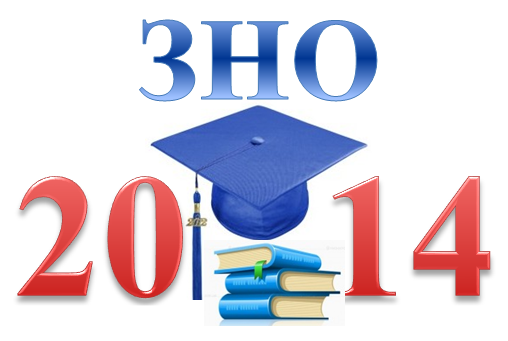 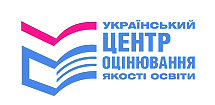 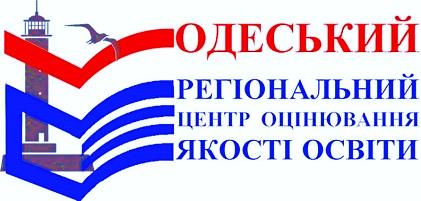 ДО УВАГИ ВСТУПНИКІВ ДО ВИЩИХ НАВЧАЛЬНИХ ЗАКЛАДІВ УКРАЇНИ В 2014 РОЦІ!З 03 СІЧНЯ ДО 05 БЕРЕЗНЯ 2014 РОКУ ТРИВАТИМЕ РЕЄСТРАЦІЯ ДЛЯ УЧАСТІ У ЗОВНІШНЬОМУ НЕЗАЛЕЖНОМУ ОЦІНЮВАННІ ОСІБ, ЯКІ ВИЯВИЛИ БАЖАННЯ ВСТУПАТИ ДО ВИЩИХ НАВЧАЛЬНИХ ЗАКЛАДІВ УКРАЇНИ!Предмети , їхню кількість (не більше як чотири)  і мову тестування Ви обираєте самостійно під час реєстрації.Переклад тестів з історії України, всесвітньої історії, математики, біології, географії, фізики, хімії здійснюється кримськотатарською, молдовською, польською, російською, румунською, угорською мовами; світової літератури – російською мовою.ГРАФІКпроведення ЗНО-2014Абітурієнт має самостійно оформити заяву-реєстраційну картку, скориставшись спеціальною програмою, розробленою в Українському центрі оцінювання якості освіти, яка розміщена на веб-сайтах www.testportal.gov.ua та www.test-center.od.ua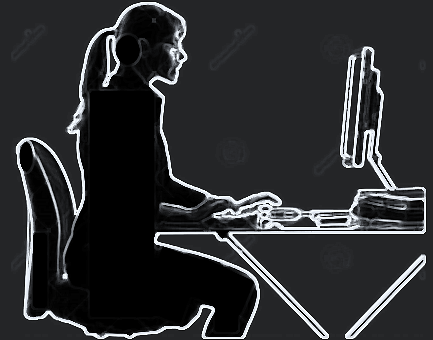 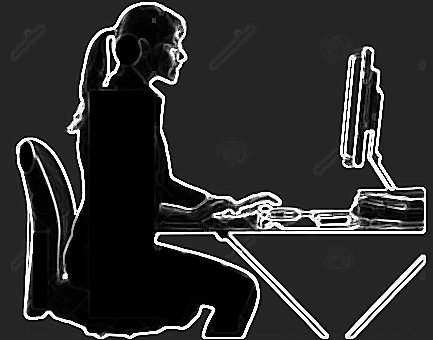 	Щоб зареєструватися для участі в ЗНО-2014, абітурієнт повинен надіслати поштою до Одеського регіонального центру оцінювання якості освіти комплект документів: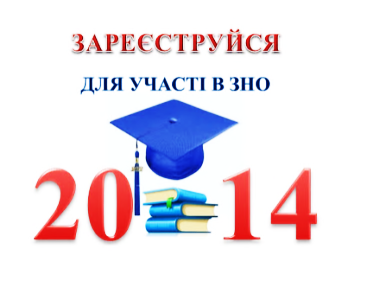 заяву-реєстраційну картку із вклеєними у відведеному місці двома фотографіями; копію паспорта (особи, які не мають паспорта і яким станом на 1 вересня 2013 р. не виповнилося 16 років, можуть подавати копію свідоцтва про народження);копію документа про повну загальну середню освіту або довідку з місця навчання;копію документа про зміну прізвища або прізвища, імені, по батькові (для осіб, у документах яких є розбіжності в зазначенні персональних даних);на копіях документів, що подаються до реєстрації, повинен бути напис про засвідчення документа, що складається зі слів: «Згідно з оригіналом» (без лапок), особистого підпису особи, яка реєструється, її ініціалу (-ів) та прізвища, дати засвідчення копії.висновок закладу охорони здоров’я  про необхідність створення особливих (специфічних) умов проходження ЗНО (за потреби).копії документа, що підтверджує законність перебування на території України (для іноземців, осіб без громадянства, біженців, осіб, які потребують додаткового або тимчасового захисту, закордонних українців);переклад документів на українську мову, завірених нотаріально (для осіб, які подають документи, оформлені іноземною мовою).Заява-реєстраційна картка оформляється державною мовою відповідно до зразка,  затвердженого Українським центром оцінювання якості освіти.Після обробки реєстраційних документів ОРЦОЯО надсилає абітурієнту рекомендованим поштовим відправленням:реєстраційну картку абітурієнта, бланк Сертифіката, інформаційний бюлетень «Зовнішнє незалежне оцінювання. 2014 рік».	Для кожного абітурієнта на веб-сайті УЦОЯО створюється інформаційна сторінка, доступ до якої здійснюється за номером Сертифіката та pin-кодом, зазначеним у ньому.	У разі виникнення питань щодо реєстрації на ЗНО абітурієнт може звернутися до пунктів рестрації (консультаційних) ОРЦОЯО.  Інформація про місце їх розташування та розклад роботи розміщується на веб-сайтах Українського та регіонального центрів оцінювання якості освіти.	За рішенням регламентної комісії ОРЦОЯО особі може бути відмовлено в реєстрації за таких підстав: подання не всіх документів, необхідних для здійснення реєстрації; неналежне оформлення комплекту реєстраційних документів; зазначення в заяві-реєстраційній картці недостовірних даних; неможливість створення особливих (специфічних) умов для проходження ЗНО згідно з висновком закладу охорони здоров’я; подання заяви пізніше встановленого строку (визначається за відтиском штемпеля відправлення на поштовому конверті). Абітурієнт може внести зміни до реєстраційних даних шляхом повторної реєстрації. У такому разі абітурієнт, крім комплекту реєстраційних документів, повинен надіслати отриманий раніше Сертифікат.Результати основної сесії ЗНО-2014 Український центр оцінювання якості освіти оголосить 19 червня – 08 липня 2014 року. Додаткова сесія ЗНО-2014 буде проведена 04 липня – 11 липня 2014 року; її результати буде оголошено 05 липня – 17 липня 2014 року.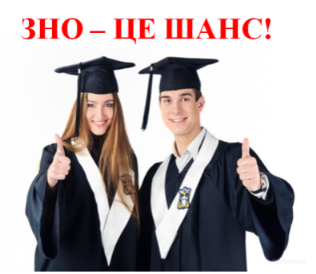 КОНТАКТИ:Адреса: Одеський  РЦОЯО,вул. Академіка Корольова, 26, м. Одеса, 65114Телефон: (048) 784-69-95;  .Веб-сайти: www.testportal.gov.ua, www.test-center.od.uaЕлектронна пошта:rc.odesa@testportal.com.ua№ з/пПредмет ЗНО-2014Дата проведення1Іноземні мови (англійська, німецька, французька, іспанська)03 червня 2014 року2Українська мова і література05 – 06 червня 2014 року3Російська мова10 червня 2014 року4Математика12 червня 2014 року5Географія14 червня 2014 року6Біологія16 червня 2014 року7Фізика18 червня 2014 року8Історія України20 червня 2014 року9Хімія23 червня 2014 року10Всесвітня історія25 червня 2014 року11Світова література27 червня 2014 року